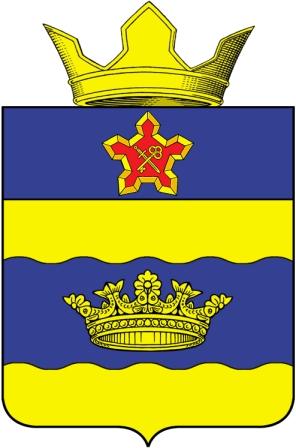 СОВЕТ ДЕПУТАТОВЦАРИЦЫНСКОГО СЕЛЬСКОГО ПОСЕЛЕНИЯГОРОДИЩЕНСКОГО РАЙОНАВОЛГОГРАДСКОЙ ОБЛАСТИ403003, Волгоградская обл., Городищенский р-н, пос. Царицын, тел. (8-8442) 53-17-97ПРОЕКТРЕШЕНИЯВ соответствии с Положением «О бюджетном процессе в Царицынском сельском поселении», принятым Решением Царицынского Совета депутатов от 18.11.2013года № 27, Проектом Закона Волгоградской области «Об областном бюджете на 2021 год и на плановый период 2022 и 2023 годов» и Бюджетным кодексом Российской Федерации Совет депутатов Царицынского сельского поселенияРЕШИЛ:1. Утвердить основные характеристики бюджета Царицынского сельского поселения на 2021 год:а) прогнозируемый общий объем доходов бюджета Царицынского сельского поселения на 2021 год в сумме 6 687 106,00  руб., в том числе безвозмездные поступления от других бюджетов бюджетной системы Российской Федерации в сумме 2 102 700,00 руб., из них: дотации на выравнивание уровня бюджетной обеспеченности поселения в сумме   2 012 000,00 руб.; субвенции на осуществление полномочий Волгоградской области по организационному обеспечению деятельности территориальных административных комиссий в сумме 4 900,00 руб.; субвенции на осуществление полномочий по первичному воинскому учету на территориях, где отсутствуют военные комиссариаты в сумме 85 800,00 руб.б) объем расходов бюджета Царицынского сельского поселения в сумме 6 916 000 руб.;в) прогнозируемый дефицит бюджета Царицынского сельского поселения в сумме 228 894,00 руб. или 4,993 % к объему доходов бюджета поселения без учета утвержденного объема безвозмездных поступлений.2. Утвердить основные характеристики бюджета поселения на 2022 год и на 2023 год в следующих размерах:а) прогнозируемый общий объем доходов бюджета Царицынского сельского поселения на 2022 год в сумме 6 901 060,00 руб., в том числе: безвозмездные поступления от других бюджетов бюджетной системы Российской Федерации в сумме 2 103 600,00 руб., из них: дотации на выравнивание уровня бюджетной обеспеченности поселения в сумме    2 012 000,00 руб.; субвенции на осуществление полномочий Волгоградской области по организационному обеспечению деятельности территориальных административных комиссий в сумме 4 900,00 руб.; субвенции на осуществление полномочий по первичному воинскому учету на территориях, где отсутствуют военные комиссариаты в сумме 86 700,00 руб.;б) прогнозируемый объем доходов бюджета Царицынского сельского поселения на 2023 год в сумме 7 127 780,00 руб., в том числе: - безвозмездные поступления от других бюджетов бюджетной системы Российской Федерации в сумме 2 107 100,00 руб., из них: дотации на выравнивание уровня бюджетной обеспеченности поселения в сумме 2 012 000,00 руб.; субвенции на осуществление полномочий Волгоградской области по организационному обеспечению деятельности территориальных административных комиссий в сумме 4 900,00 руб.; субвенции на осуществление полномочий по первичному воинскому учету на территориях, где отсутствуют военные комиссариаты в сумме 90 200,00 руб.; в) объем расходов бюджета Царицынского сельского поселения на 2022 год в сумме 7 140 000,00 руб. (в том числе условно утвержденные расходы в сумме 6 707 400,00 руб.) и на 2023 год в сумме 7 377 000,00 руб. (в том числе условно утвержденные расходы в сумме 7 040 900,00 руб.);г) прогнозируемый дефицит бюджета Царицынского сельского поселения на 2022 год в сумме 238940,00 руб. (4,981% к объему доходов бюджета поселения без учета утвержденного объема безвозмездных поступлений) и на 2023 год в сумме 249220,00 руб. (4,964% к объему доходов бюджета поселения без учета утвержденного объема безвозмездных поступлений).  3. В состав источников внутреннего финансирования дефицита бюджета Царицынского сельского поселения  на 2021-2023 гг. включаются:изменение остатков средств на счетах по учету средств бюджета поселения в течение соответствующего финансового года;иные источники внутреннего финансирования дефицита бюджета.4. Установить предельный объем муниципального долга Царицынского сельского поселения на 2021 год  в сумме – 228894,00 руб.;                               на 2022 год – 238940,00 руб.;                               на 2023 год – 249220,00 руб.5. Установить верхний предел муниципального внутреннего долга Царицынского сельского поселения по состоянию:- на 1 января 2021 года в сумме 0 рублей, в т.ч. верхний предел по муниципальным гарантиям в сумме  0 рублей;- на 1 января 2022 года в сумме 0 рублей, в т.ч. верхний предел по муниципальным гарантиям в сумме 0 рублей,- на 1 января 2023 года в сумме 0 рублей, в т.ч. верхний предел по муниципальным гарантиям в сумме 0 рублей.6. Утвердить перечень главных администраторов доходов бюджета поселения согласно приложению № 1 к настоящему Решению.7. Утвердить перечень главных администраторов источников финансирования дефицита бюджета Царицынского сельского поселения согласно приложению № 2 к настоящему Решению.8. Глава Царицынского сельского поселения в случае изменения в 2021 году состава и (или) функций главных администраторов доходов бюджета Царицынского сельского поселения или главных администраторов источников финансирования дефицита бюджета Царицынского сельского поселения вправе вносить соответствующие изменения в состав закрепленных за ними кодов классификации доходов бюджетов Российской Федерации или классификации источников финансирования дефицитов бюджетов Российской Федерации с последующим внесением изменений в настоящее Решение.9. Учесть в бюджете Царицынского сельского поселения поступление доходов в 2021–2023 годах согласно приложению № 3 к настоящему Решению, в 2021 году с поквартальным поступлением доходов согласно приложению № 4 к настоящему Решению.10. Утвердить в пределах общего объема расходов, установленного настоящим Решением, распределение бюджетных ассигнований по разделам и подразделам классификации расходов бюджета Царицынского сельского поселения:- на 2021- 2023 годы согласно приложению № 5 к настоящему Решению;- на 2021 год согласно приложению № 6 к настоящему Решению;- на 2022 год согласно приложению № 7 к настоящему Решению;- на 2023 год согласно приложению № 8 к настоящему Решению.11. Утвердить в пределах общего объема расходов, установленного настоящим Решением, распределение бюджетных ассигнований по разделам и подразделам, целевым статьям и видам расходов классификации расходов бюджета Царицынского сельского поселения на 2021- 2023 годы согласно приложению № 9 к настоящему Решению.12. Утвердить ведомственную структуру расходов бюджета Царицынского сельского поселения на 2021–2023 годы согласно приложению № 10 к настоящему Решению.13. Утвердить распределение бюджетных ассигнований на реализацию муниципальных программ Царицынского сельского поселения на 2021-2023 годы согласно приложению № 11 к настоящему решению.Вместе с решением о бюджете представляются паспорта муниципальных программ, действие которых распространяется на очередной финансовый год и плановый период:- муниципальная программа «Функционирование и развитие системы управления Царицынского сельского поселения» на 2019-2021 годы;- муниципальная программа «Сохранение и развитие муниципального казённого учреждения «Центр культурного и спортивно - оздоровительного обслуживания населения» Царицынского сельского поселения» на 2019-2021 годы;- муниципальная программа «Ремонт и содержание автомобильных дорог общего пользования в Царицынском сельском поселении» на 2019-2021 гг.;- муниципальная программа «Благоустройство территории Царицынского сельского поселения» на 2019-2021 годы;- муниципальная программа «Профилактика экстремизма и терроризма на территории Царицынского сельского поселения Городищенского муниципального района Волгоградской области на 2020-2022 годы»;- муниципальная программа «Формирование доступной среды жизнедеятельности для инвалидов и других маломобильных групп в Царицынском сельском поселении на 2020-2022 годы»;- муниципальная программа «Формирование современной городской среды на территории Царицынского сельского поселения Городищенского муниципального района Волгоградской области» на 2018-2024 годы;- муниципальная программа «Охрана земель, включающих в себя перечень обязательных мероприятий по охране земель с учетом особенностей хозяйственной деятельности природных и других условий Царицынского сельского поселения на 2020-2022гг.».14. Установить, что неиспользованные по состоянию на 1 января текущего финансового года межбюджетные трансферты, полученные в форме субсидий, субвенций и иных межбюджетных трансфертов, имеющих целевое назначение, подлежат возврату в доход бюджета, из которого они были ранее предоставлены, в течение первых 15 рабочих дней текущего финансового года.15. Утвердить перечень главных распорядителей средств бюджета Царицынского сельского поселения согласно приложению №12 к настоящему решению.16. Утвердить программу муниципальных внутренних заимствований Царицынского сельского поселения, направленных на покрытие дефицита бюджета поселения и погашение муниципальных долговых обязательств на 2021 год согласно приложению № 13 и программу муниципальных внутренних заимствований Царицынского сельского поселения, направленных на покрытие дефицита бюджета поселения и погашение муниципальных долговых обязательств на 2022-2023 годы согласно приложению № 14 к настоящему решению.17. Утвердить программу приватизации (продажи) муниципального имущества Царицынского сельского поселения на 2021 год и на период до 2023 года согласно приложению № 15 к настоящему решению.18. Утвердить предельную штатную численность муниципальных служащих и лиц, замещающих муниципальные должности Администрации Царицынского сельского поселения в 2021г. согласно приложению № 16 к настоящему решению.   19. Установить, что глава Царицынского сельского поселения не вправе принимать решения, приводящие к увеличению в 2021 году численности муниципальных служащих, работников казенных учреждений и организаций бюджетной сферы, за исключением случаев, когда Федеральными законами от 04 июля 2003 года № 95-ФЗ «О внесении изменений и дополнений в Федеральный закон «Об общих принципах организации законодательных (представительных) и исполнительных органов государственной власти субъектов Российской Федерации», от 22 августа 2004 г. № 122-ФЗ «О внесении изменений в законодательные акты Российской Федерации и признании утратившими силу некоторых законодательных актов Российской Федерации в связи с применением Федеральных законов «О внесении изменений и дополнений в Федеральный закон «Об общих принципах организации законодательных (представительных) и исполнительных органов государственной власти субъектов Российской Федерации» и «Об общих принципах организации местного самоуправления в Российской Федерации» от 06 октября 2003 г. № 131-ФЗ «Об общих принципах организации местного самоуправления в Российской Федерации» и другими нормативными правовыми актами субъектам Российской Федерации устанавливаются дополнительные полномочия.20. Уполномоченный финансовый орган вправе в ходе исполнения решения о бюджете на 2021 год вносить по представлению главных распорядителей средств бюджета поселения изменения в экономическую структуру расходов бюджета сельского поселения, в случае образования в ходе исполнения бюджета на 2021 год экономии по отдельным статьям экономической классификации расходов бюджета поселения; функциональную и экономическую структуру расходов бюджета сельского поселения, в случае обращения взыскания на средства бюджета по денежным обязательствам получателей бюджетных средств на основании исполнительных листов судебных органов; ведомственную структуру расходов бюджета поселения в случае передачи полномочий по финансированию отдельных учреждений, мероприятий или видов расходов; в иных случаях  установленных бюджетным законодательством Волгоградской области и Положением о бюджетном процессе Царицынского сельского поселения.21. Определить, что главный распорядитель средств бюджета поселения осуществляет контроль за получателями бюджетных средств в части обеспечения целевого использования бюджетных средств, своевременного возврата неисполненной части, предоставления отчетности, выполнения заданий по предоставлению муниципальных услуг.22. Установить, что правовые акты Царицынского сельского поселения,  влекущие дополнительные расходы за счет средств бюджета сельского поселения на 2021 год, а также сокращающие его доходную базу, реализуются и применяются при наличии соответствующих источников дополнительных поступлений в бюджет поселения или при сокращении расходов по конкретным статьям бюджета поселения на 2021 год, а также после внесения соответствующих изменений в настоящее Решение.23. В ходе исполнения бюджета 2021 года Глава Царицынского сельского поселения вправе ежеквартально вносить предложения по внесению изменений в настоящее Решение для устранения диспропорций, возникающих при исполнении бюджета.24. Настоящее Решение вступает в силу с 1 января 2021 года.Председатель Совета ДепутатовЦарицынского сельского поселения				                   П.В. Василенко«___» __________________ 2020года                                                                     № __Об утверждении бюджета Царицынского сельского поселения на 2021 годи плановый период 2022 и 2023 годов